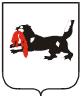 З А К О НИРКУТСКОЙ ОБЛАСТИОБ УТВЕРЖДЕНИИ ПРОГНОЗНОГО ПЛАНА (ПРОГРАММЫ) ПРИВАТИЗАЦИИ ОБЛАСТНОГО ГОСУДАРСТВЕННОГО           ИМУЩЕСТВА НА 2016 ГОД И ОСНОВНЫХ НАПРАВЛЕНИЙ ПРИВАТИЗАЦИИ ОБЛАСТНОГО ГОСУДАРСТВЕННОГО ИМУЩЕСТВА НА 2017 – 2018 ГОДЫСтатья 1Утвердить прилагаемый Прогнозный план (программу) приватизации областного государственного имущества на 2016 год. Статья 2Утвердить прилагаемые Основные направления приватизации областного государственного имущества на 2017 – 2018 годы.Статья 3Прогноз поступления средств от приватизации областного государственного имущества в областной бюджет в 2016 году расчетно
224 068,7 тыс. рублей.Статья 4Настоящий Закон вступает в силу после дня его официального опубликования.ГубернаторИркутской области                                                                        С.Г. Левченког. Иркутск« 15 декабря 2015 года№ 119-ОЗ